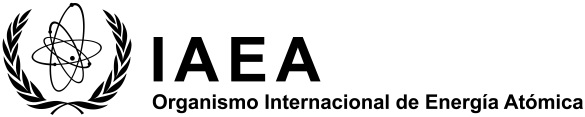 Programa de cooperación técnica (CT)Propuesta de proyecto regionalTítulo del proyecto: Esfera de actividad propuesta: Please refer to the list of FoAs and select as appropriate.Objetivo general: Resultado práctico previsto:Problema que busca ser abordadoTécnica(s) nuclear(es) que se utilizarán para abordar el problema Enlace al marco de cooperación regional/prioridades de  desarrollo regionales/ Perfil Estratégico Regional:Miembro designado del grupo y datos de contacto: